01/03/21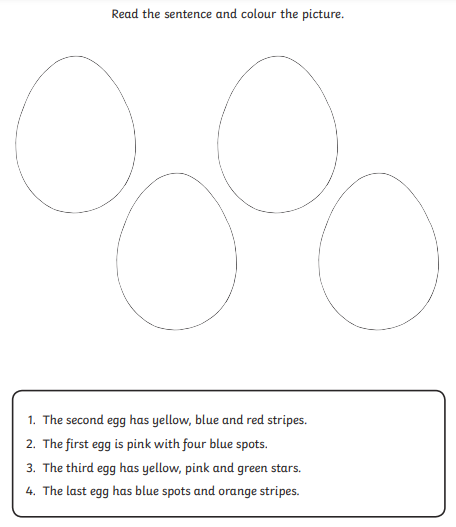 